                                                               Аналитическая справкаот 28.10.2019г. «О выборах в органы ученического самоуправления» в МКОУ «Гимназии Культуры мира» им. Нуцалова К.Г28 октября 2019 года в в МКОУ «Гимназии Культуры мира» им. Нуцалова К.Г прошли выборы президента школьного самоуправления. 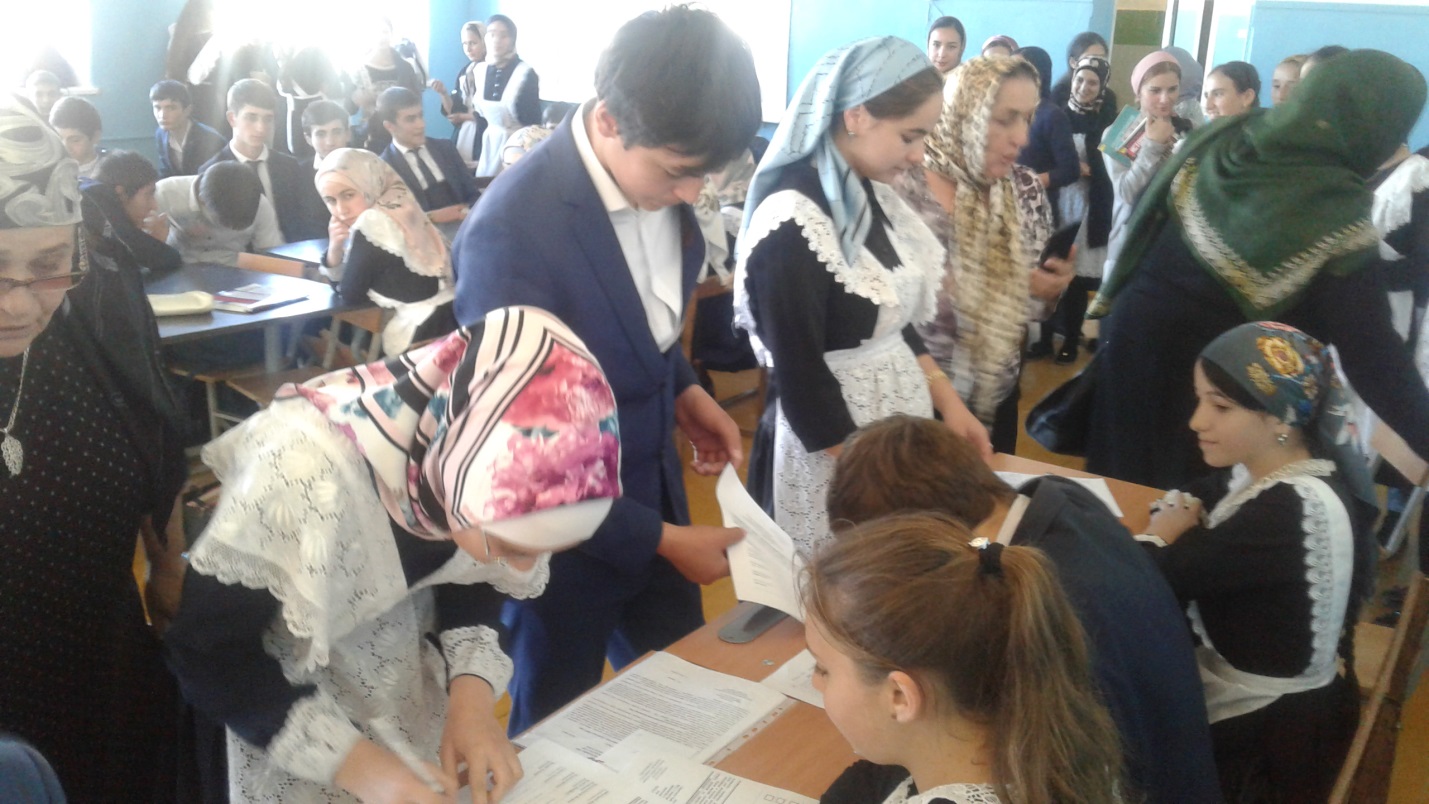 Цели и задачи:- Ознакомить старшеклассников с порядком проведения избирательной компании, с механизмом голосования.- Развитие у школьников практических навыков участия в процедуре голосования, воспитать отношение к выборам, основанной на уважении к законам и государственным традициям.- Развитие самостоятельного мышления подростков и инициативы принятия решений.Способствовать воспитанию правовой культуры и становлению активной гражданской позиции у подросткового поколения.Оформление:Стенд «Уголок избирателя»Реквизит: урна для голосования, информационный стенд, избирательная документация, Федеральное законодательство о выборах, столы для избирательной комиссии, ручки, запись гимна РФ, памятка юному избирателю. 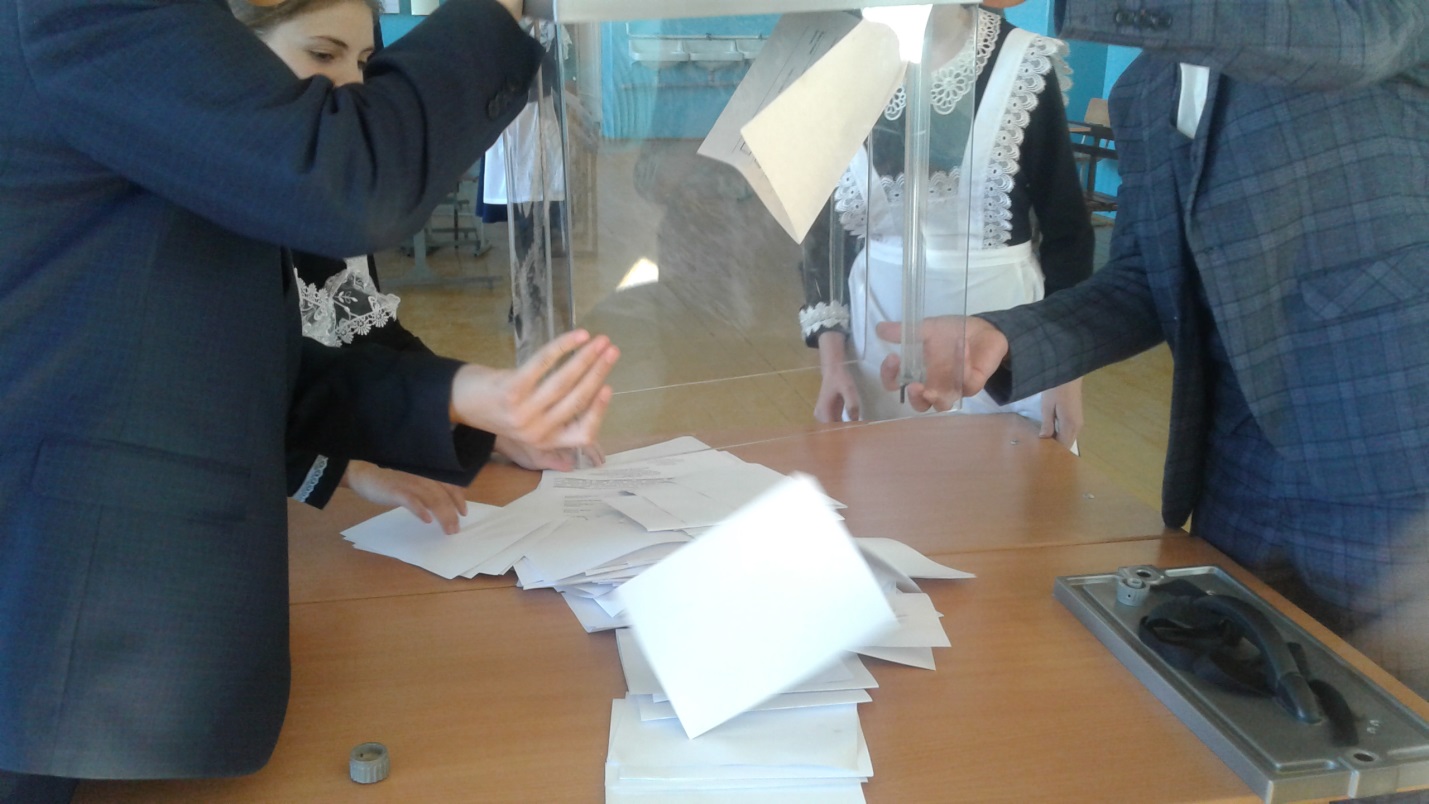 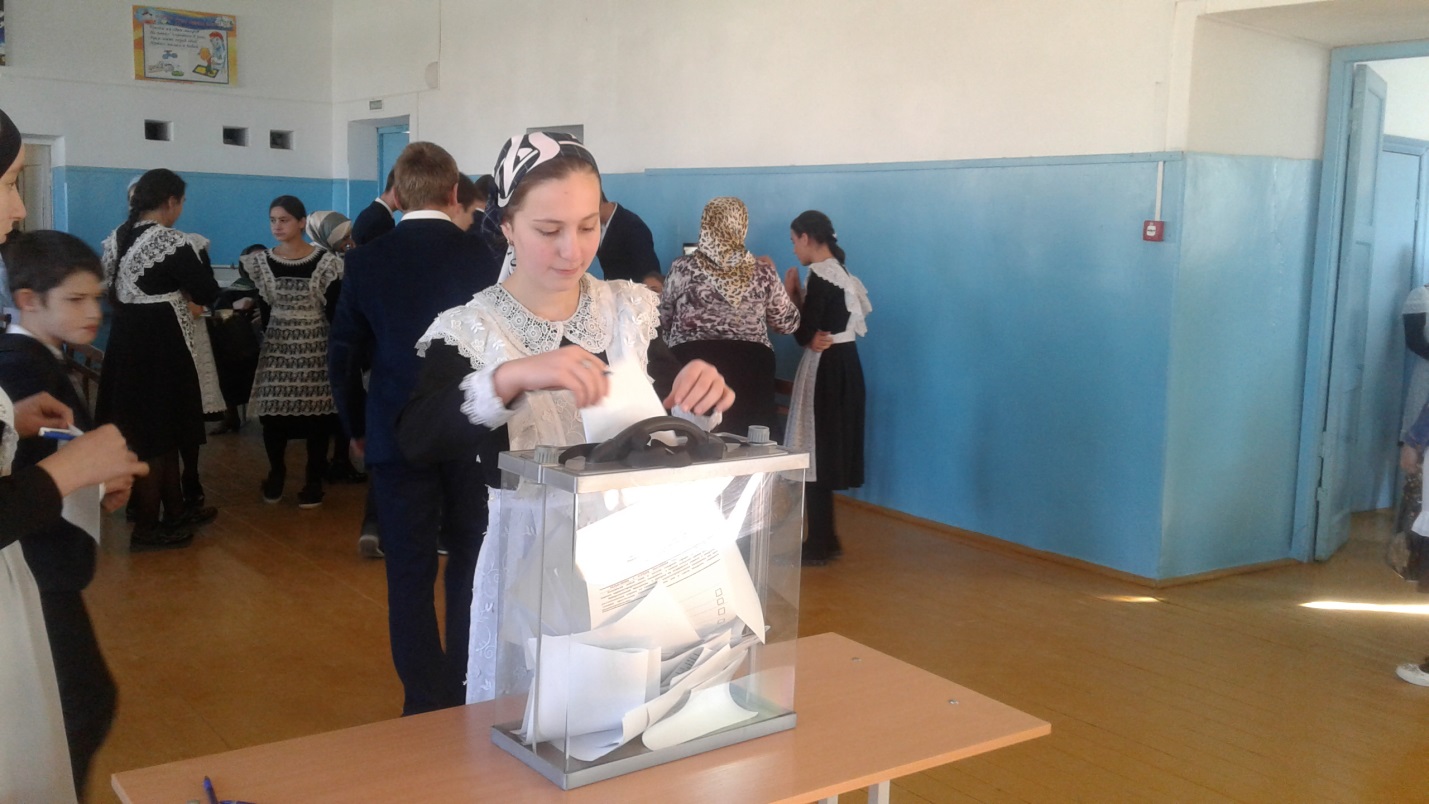 Участники:Учителя и учащиеся 9 – 11 классов  МКОУ «Гимназии Культуры мира» им. Нуцалова К.Г.Форма проведения:Голосование на избирательном участке.Выписка из протокола № 1 заседания расширенного Совета МКОУ «Гимназии Культуры мира» им. Нуцалова К.Г. В результате обсуждения Расширенный совет гимназии1. Назначить выборы лидера ученического самоуправления на 28.10.19 года в здании МКОУ «Гимназии Культуры мира» им. Нуцалова К.Г.                                                                       2. Провести групповые собрания по выдвижению кандидатов в состав избирательной комиссии. Ответственный – председатель избиркома школьного самоуправления директор гимназии Зубайриев Г.А.3. Назначить избирательную комиссию.4. Провести организационное заседание избирательной комиссии, разъяснить функции ИК, разработать и утвердить план работы на Совете старшеклассников.5. Ответственность за подготовку к проведению  выборов возложить на заместителя директора по ВР Зубайриева Г.А.План работыСобрание учащихся школы. Выдвижение кандидатов в лидеры школы.Предвыборная работа:А) составление программы кандидатов в лидеры школы, предвыборной платформы, обращения к избирателям;Б) подбор доверенных лиц кандидатов в лидеры школы;В) организация встреч с избирателями (учащиеся, учителя, родители);Г) составление присяги лидера школы;3. Предвыборная работа избирательной комиссии по выборам лидера школы:А) выбор председателя, секретаря, членов комиссии;Б) составление плана работы комиссии;В) составление списка избирателейГ) оформление уголка избирателя «Выборы 2019».На первом этапе выборов были выдвинуты следующие кандидатуры: Нугаева Аминат 11 класс, Айтимерова П 10 класс, Османова М 10 класс, Рашидов Джабраил 10 кл, Джамалдинова В.9 кл. Для организации и проведения выборов сформирована комиссия из независимых участников в составе: председателя избирательной комиссии Юнусов Расул.., зам. председателя избирательной комиссии Меджидова И., секретарь комиссии М-хабибова Упайрат, член избирательной комиссии – Айтимеров Б. Комиссия занималась организацией и проведением избирательной компании, подготовкой бюллетеней и процедурой голосования. 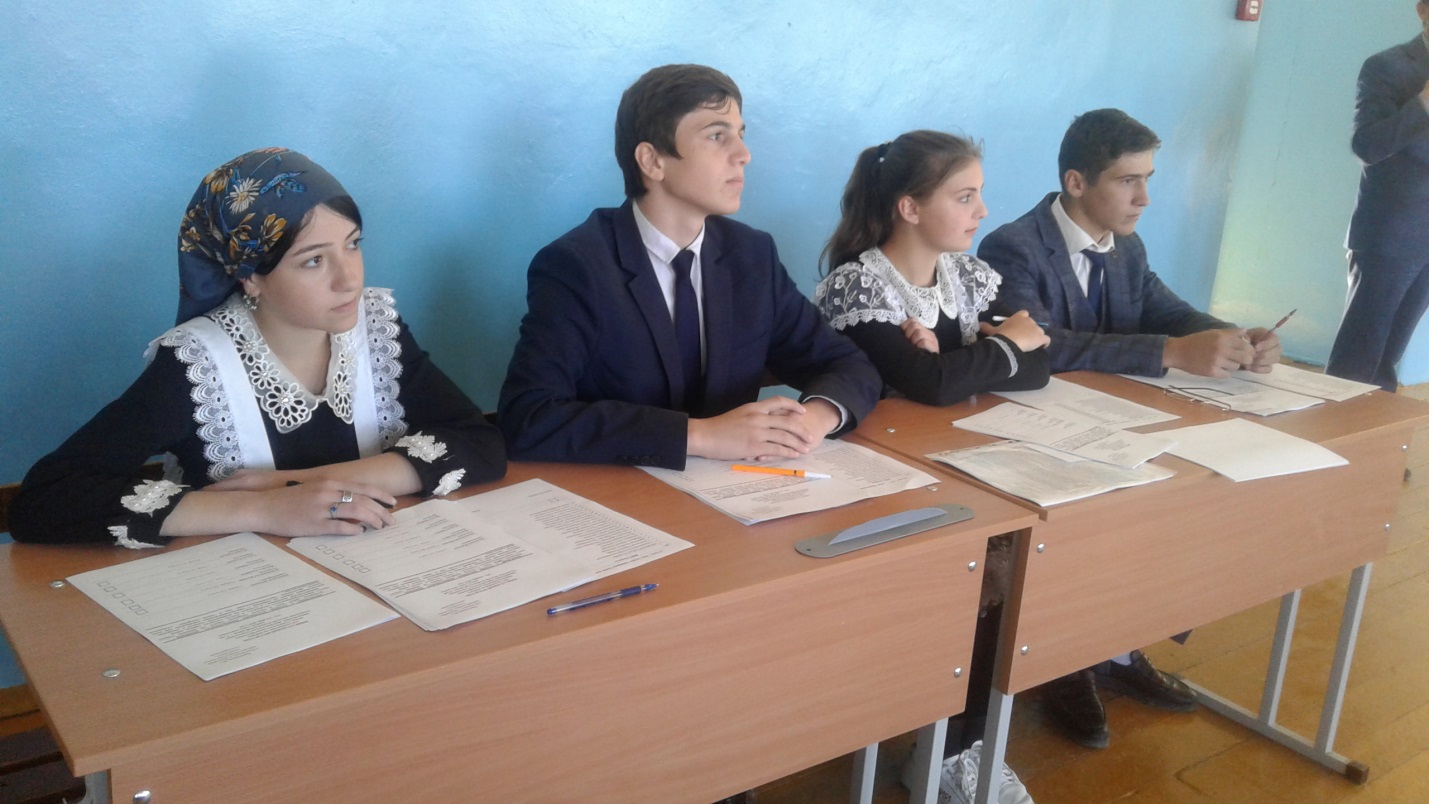 Зам по ВР:					Зубайриев Г.АИТОГИ ВЫБОРОВ Лидера самоуправления гимназии28 октября состоялись выборы президента школьного самоуправления. Из пятерых претендентов большинством голосов была выбрана:Нугаева Аминат  ученица 11 класса – 22 голосов. Второе место заняли Рашидов ДЖ и Джамалдинова В.– 12 голосов.Третье место избиратели отдали Османовой Мадине-10 голосовЧетвертое место Айтимерова Патимат ученица 10 класса  – 9 голосов.Администрация гимназии, педагоги и ученики МКОУ «Гимназии Культуры мира» им. Нуцалова К.Г  поздравляют  Нугаевой Аминат  с победой на выборах и вступлением на должность Лидера самоуправления гимназии.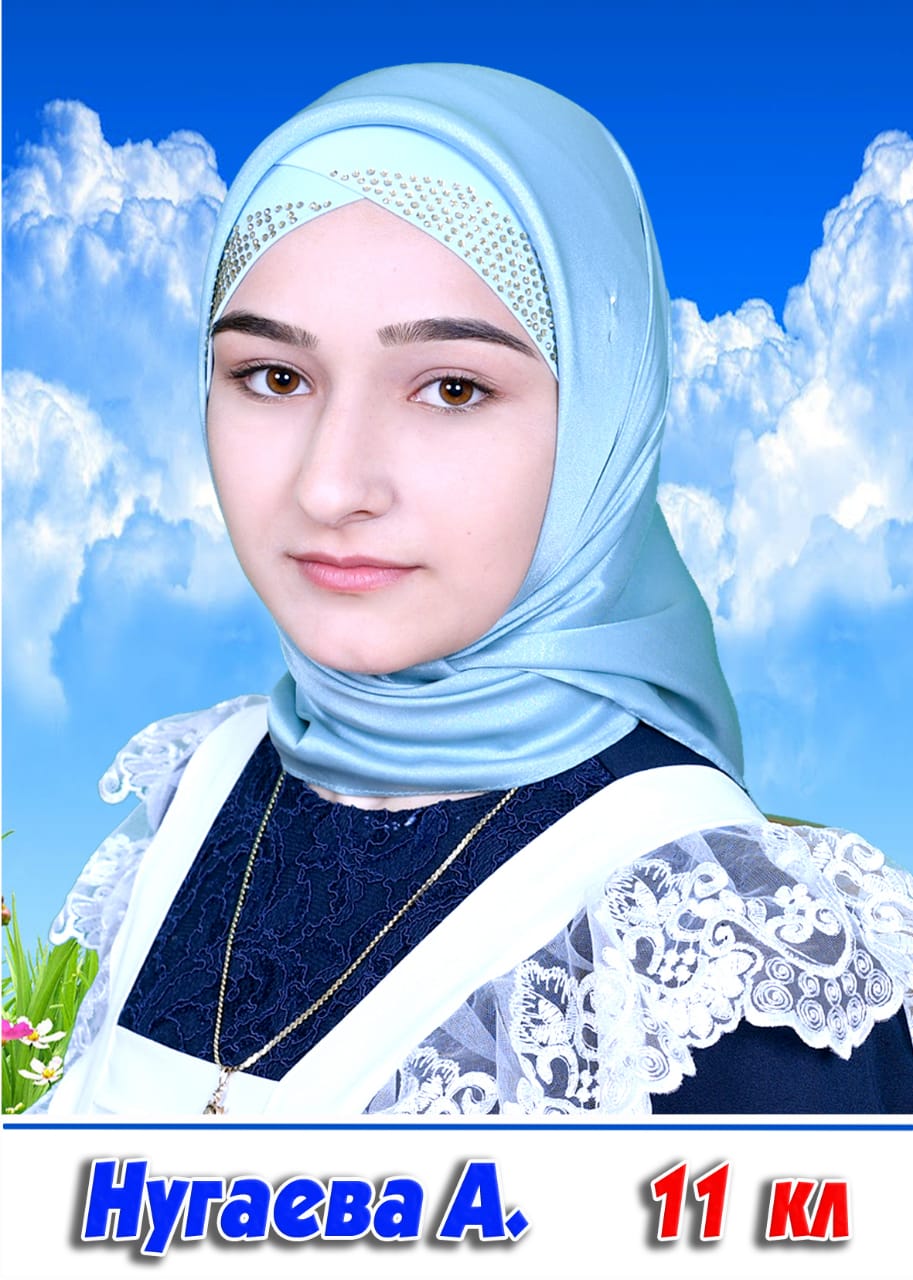 